Aberdeen High School Mu Alpha Theta 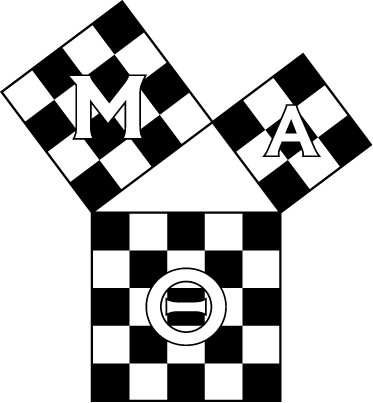 Mathematics Honor SocietyMembership ApplicationDUE:  November 9, 2020Mu Alpha Theta is a national mathematics honor society. The purpose of the Aberdeen High School chapter of Mu Alpha Theta is to promote scholarship, enjoyment, and understanding of mathematics among Aberdeen High School students, and to represent Aberdeen High School in math competitions at the regional, state, and/or national level.Students wishing to be considered for membership must:Have completed Algebra II Have a cumulative GPA (unweighted) of 3.3 or higherHave an overall Math GPA (unweighted) of 3.5 or higherHave taken advanced mathematics courses in all years of high schoolStudents wishing to maintain membership must:Earn at least 50 points this year from Mu Alpha Theta activities: tutoring sessions, special events, math competitions, and/or fundraising events (point values per activity to be distributed at a later date).Continue to take college-preparatory* math courses each year of high schoolMaintain a 3.5 math GPA and overall cumulative 3.3 GPAMembers of Mu Alpha Theta are expected to maintain standards of membership including academic standings and conduct*Includes Algebra 2, Trigonometry, Pre-Calculus, AP Statistics, AP Computer Science, AP Calculus AB/BC, Independent Study Calculus 3Aberdeen High School Mu Alpha ThetaMathematics Honor SocietyMembership ApplicationDUE:  November 9, 2020To the applicant:Complete the form accurately.  Make sure to write a response to Part II of the application.Email only Part I of the application (page 2) of this document to your counselor for grade verification and ask her to forward her verification to Ms. duBell if your counselor is Mrs. Farthing or Mrs. Jacobson,  or to Mrs. Turner if your counselor is Mrs. Humphreys or Mrs. Joyce. (For their convenience, do not send the counselors the entire application file.)Email the completed document to Ms. duBell at nancy.dubell@hcps.org if your last name begins with A-K, or to Mrs. Turner at Ashleigh.turner@hcps.org if your last name begins with L-Z.Application for Membership Part IFull Name: __________________________________    Current Grade Level: _______Homeroom Teacher:____________________________ Homeroom # ___________Cumulative GPA: _______________   Math GPA: _____________Directions: Please list all math courses taken during high school, including your current math class, in the chart below. If the course is an HONORS or AP class, please indicate that in the course name.  ****NOTE:  Sophomores MUST include the grades for BOTH Algebra I and Geometry as well as their course from their freshman year. No other students need to include Algebra I and Geometry.For the counselor:I verify that this student’s unweighted cumulative GPA is 3.3 or greater and that the final math letter grades listed above are accurate.       Counselor’s Signature_____________________________________Application for Membership Part IIPlease respond briefly to the following questions.  (Note:  this should be a brief, but also complete response; we are not asking for an essay.  At the very most, you should aim for a paragraph.  Why do you want to be a part of Mu Alpha Theta—how will it enrich your experience in high school?  Do you have any thoughts about what sort of ways that you can contribute to MAT?  COURSE NAMEFINAL GRADEAlgebra I  (10th graders only)Geometry (10th graders only)Algebra IITrigonometryPrecalculusAP Calculus AB